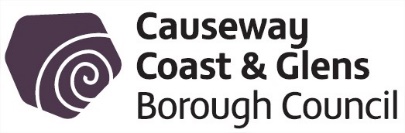 PORTRUSH KERR STREET AND HARBOUR E.I. SCHEMEFEEDBACK FORMEmail to:       jan.oneill@causewaycoastandglens.gov.uk*Name:*Email:Telephone Number:Message:(please continue on a separate sheet if required)